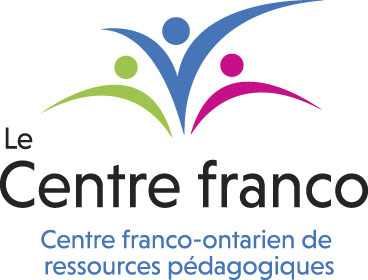 Section que doit remplir la personne participante Je, _______________________________________________, numéro de membre de l’Ordre des enseignantes et des enseignants de l’Ontario (____________________________) désire m’inscrire : ⃝	à la 2e partie de la QA - Éducation religieuse en milieu scolaire catholique.⃝ 	à la 3e partie (spécialiste) de la QA - Éducation religieuse en milieu scolaire catholique⃝	à la 2e partie de la QA - ALF/PANA⃝	à la 3e partie (spécialiste) de la QA – ALF/PANA Selon les critères d’admission de l’Ordre des enseignantes et des enseignants de l’Ontario, je dois avoir au moins :⃝	une année d’expérience en enseignement pour suivre un cours de qualification additionnelle de 2e partie;⃝	deux années d’expérience en enseignement pour suivre un cours de qualification additionnelle de 3e partie (spécialiste).Je demande à l’agente ou à l’agent de supervision de signer ce formulaire et de le retourner à :___________________________________________________Adresse courriel de la personne inscrite au cours____________________________________________________Signature de la personne inscrite au coursN.B. Notez bien que si vous prévoyez faire les cours de 2e et 3e parties d’une QA, vous pouvez demander la signature de la surintendance pour le cours de 3e partie sur le même formulaire, si votre nombre d’années d’expérience le permet.----------------------------------------------------------------------------------------------------------------------------------Section que doit remplir l’agente ou l’agent de supervision J’atteste que cette personne répond aux critères d’admission énoncés ci-dessus. _____________________________________   		_________________________________Signature de la surintendance	                                 			Date